年　　　月　　　日札幌市民交流プラザ 撮影行為承認申請書（あて先）（公財）札幌市芸術文化財団　理事長　　　　　　　　　　　　　　　　　　　　　　住　所　　　　　　　　　　　　　　　　　　　　　　　　　　　　　　　　　　　　　　　　　　　　　　　団体名　　　　　　　　　　　　　　　　　　　　　　　　　　　　　　　　　　　　　　　　　　　　　　　氏　名（代表者氏名）　　　　　　　　　　　　　　　　　　　　　　　　　　　　　　　　　　　　　　　電　話（　　　　　）　　　　　―　　　　　　　　　　下記のとおり、撮影行為を行いたいので、申請します。１．撮影日時　　　 　 年　　月　　日（　　）　　時　～　　　年　　月　　日（　　）　　時　２．撮影内容（※以下のいずれかにチェック☑し、撮影の目的をご記入ください。）　 □写真撮影　　□ビデオ・動画撮影３．撮影場所（※該当する場所にチェック☑をお願いします。）　　　尚、催し物の状況によってはご撮影いただけない場合があります。４．備考５．遵守事項（※チェック☑をお願いします。）　□来館者の迷惑にならないよう細心の注意を払うこと。（人物が判別できる程度に写り込む等）　□エスカレーターの乗降口や点字ブロック等の導線を塞がないよう注意し、安全第一で撮影すること。　□建物・備品の破損に注意し、破損させた場合は速やかに申し出ること。　□撮影当日は４F札幌市民交流プラザ事務室にて腕章を受け取り、必ず着用すること。－－－－－－－－－－－－※以下は記入しないでください（プラザ記入欄）－－－－－－－－－－－－－－上記の申請について承認いたしたい。●撮影可能範囲※撮影希望の場所を○で示してください。※範囲外での撮影を希望される方は、表の備考欄に理由をご記入ください。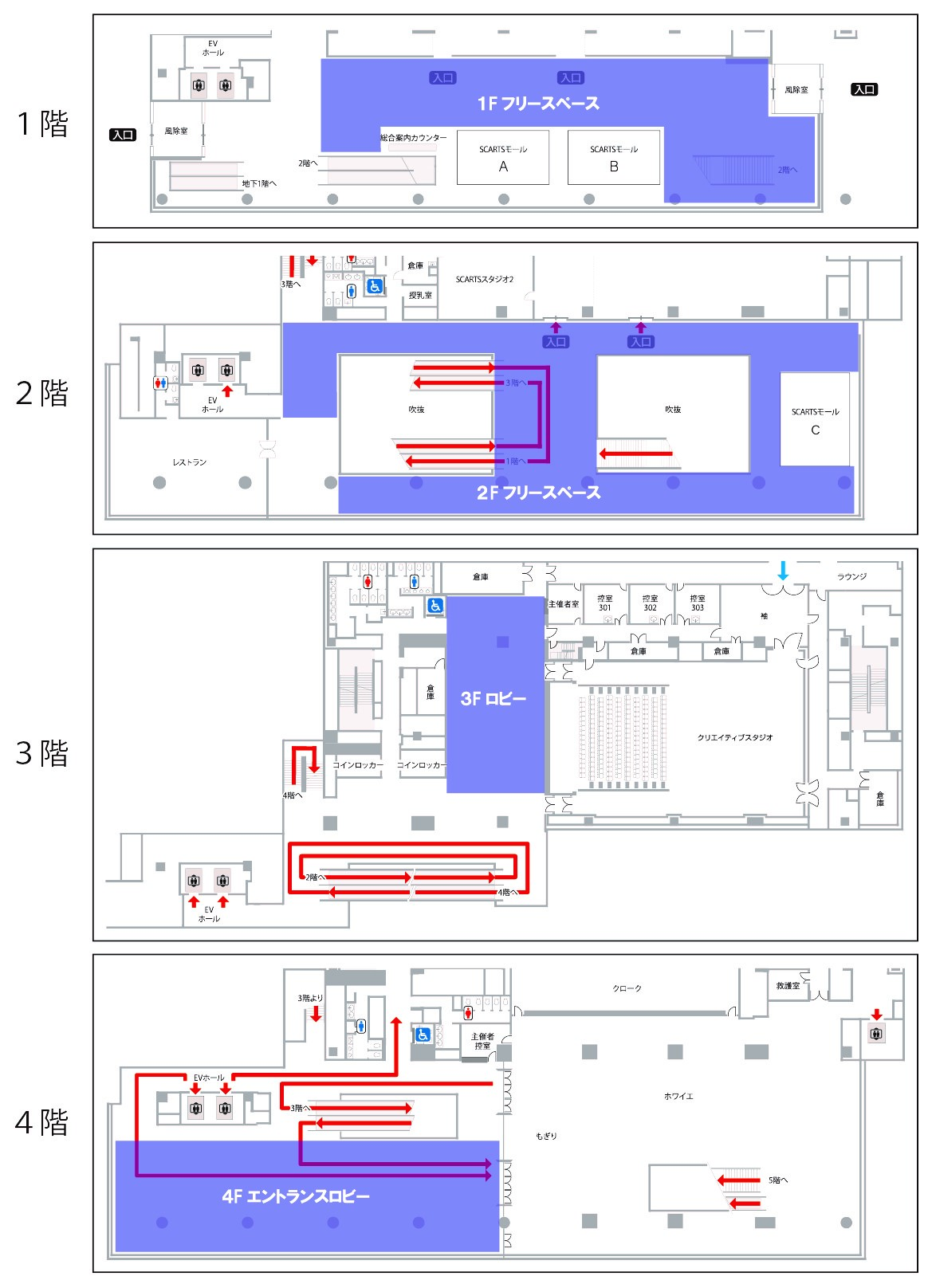 □１Fフリースペース　 □２Fフリースペース□３Fロビー（クリエイティブスタジオ前）　□４Fエントランスロビー□その他（　　　　　　　　　　　　　　　　　　　　　　　）　　　　　※裏面参照決　　裁課長係長係決　　裁